FILE PER PROIEZIONE COLLEGIO DOCENTI  giugno 2023 PROGETTO:   MILLE ORTI (Scuola dell’infanzia)SINTESI DELLE ATTIVITA’ SVOLTE:Il progetto ha come destinatari tutti i bambini e le bambine delle 4 sezioni di scuola dell’infanzia e nasce dalla consapevolezza che una delle attività preferite da questi ultimi è sicuramente lavorare con la terra. Attraverso la sua manipolazione i bambini possono osservarne il colore, sentire il suo profumo e la sua consistenza, liberi di sperimentare e sporcarsi senza problemi. L’attività della semina stimola nel bambino l’interesse e il rispetto verso la natura, rafforza l’autostima (il bambino vede il frutto del suo lavoro), favorisce il movimento fisico: scavare, seminare, annaffiare sviluppano la motricità fine e il coordinamento occhi-mani.                                                                                                                                                                              Il progetto ha quindi la finalità di accostare il bambino al gusto di esplorare e di scoprire l’ambiente utilizzando i cinque sensi, affinando in lui abilità ed atteggiamenti di tipo scientifico come: la curiosità, lo stimolo ad esplorare e il gusto della scoperta.Le diverse sezioni della scuola dell’infanzia hanno lavorato in autonomia e i bambini e le bambine hanno mostrato interesse e curiosità scientifica nella sperimentazione della semina e nell’osservazione delle fasi di crescita delle piantine, prendendosene cura quotidianamente e mostrando un grande senso di responsabilità.Durante il periodo autunnale e invernale è stato completato un ciclo di raccolto con semina a fine settembre di ortaggi resistenti alle basse temperature e raccolta dei prodotti a fine novembre e dicembre. Con l’arrivo della primavera, ci sono state nuove semine e sono state trapiantate diverse piantine di ortaggi che hanno iniziato a dare i loro frutti nel mese di maggio e giugno.                                               I bambini e le bambine hanno orgogliosamente portato a casa gli ortaggi che hanno curato in ogni fase fino a maturazione e raccolta.  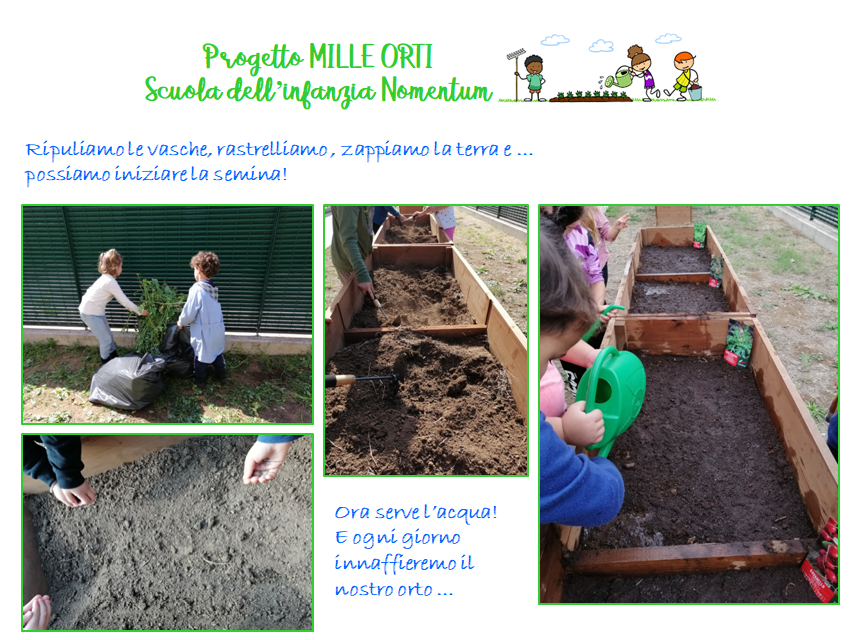 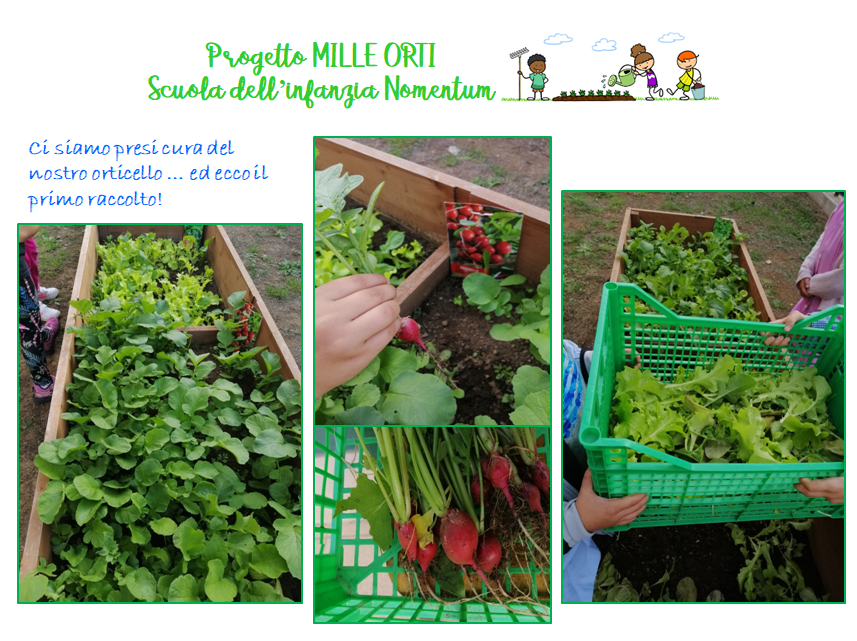 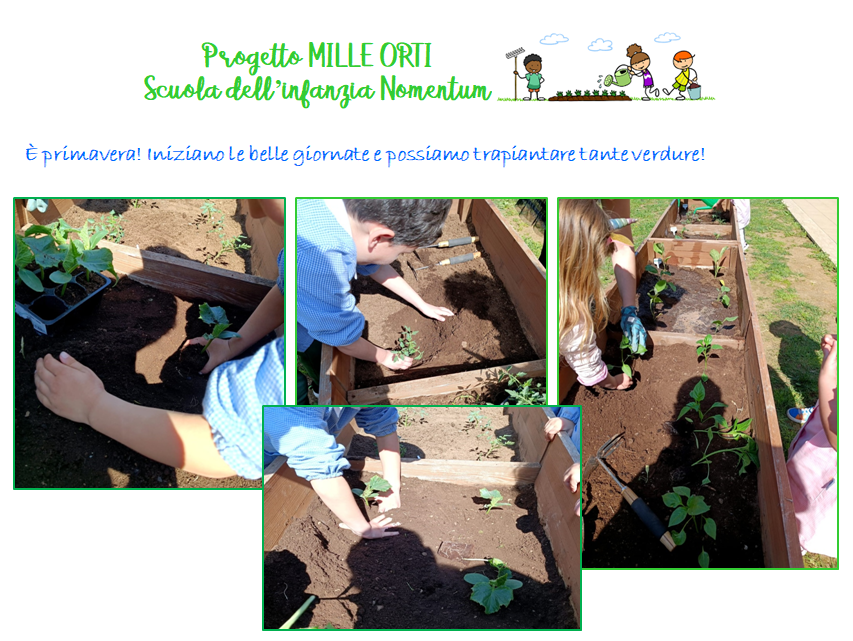 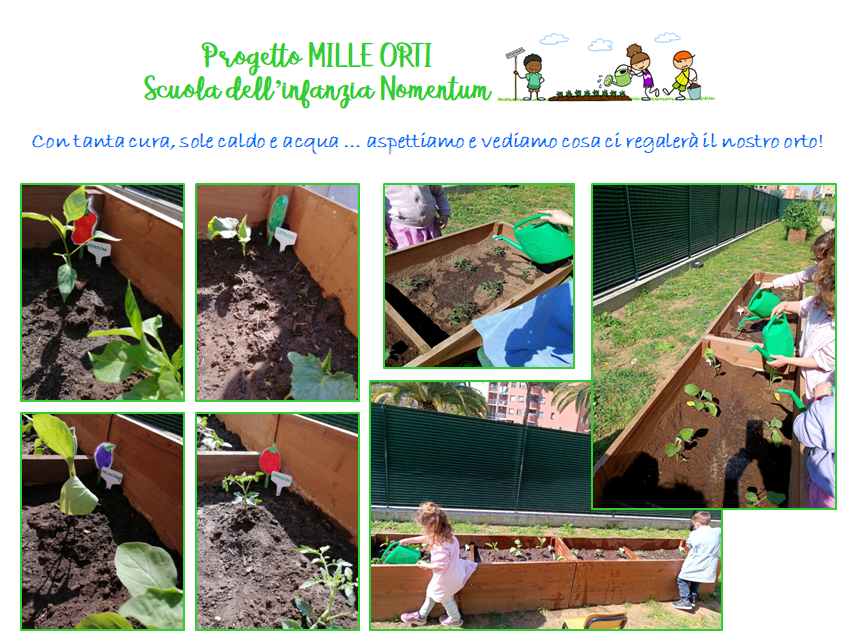 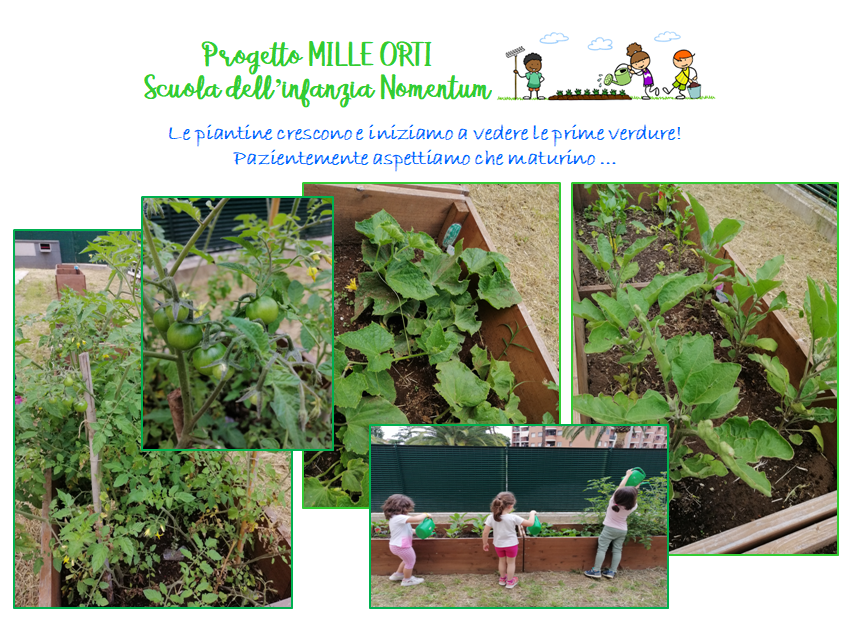 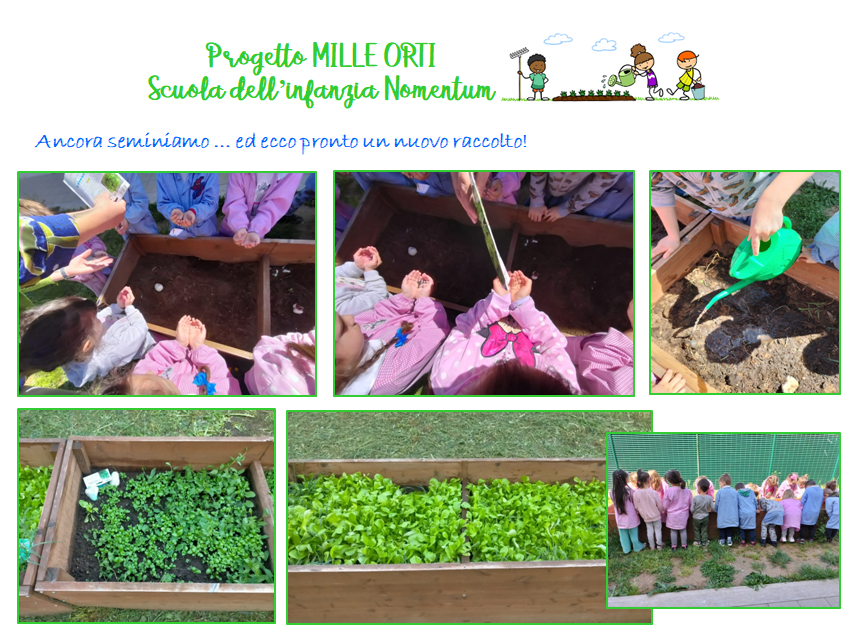 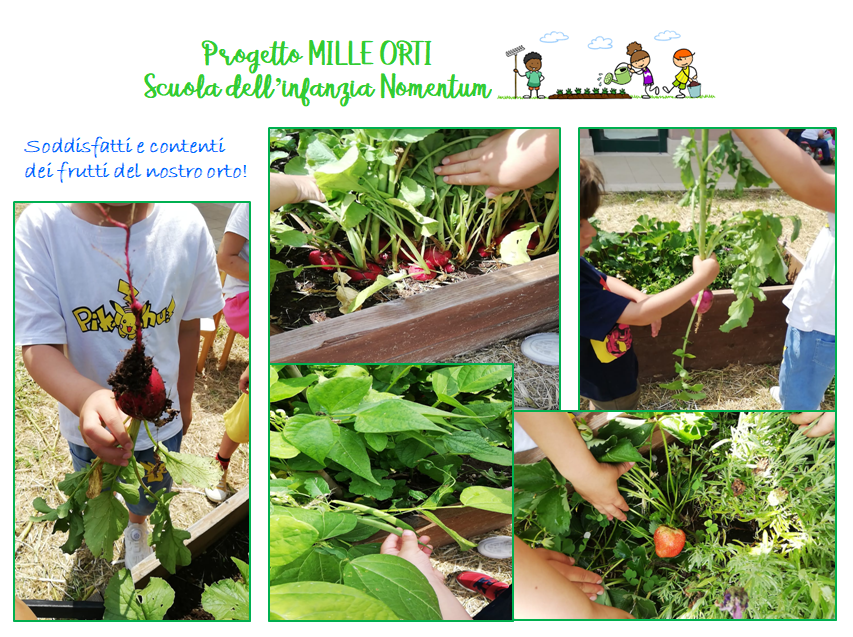 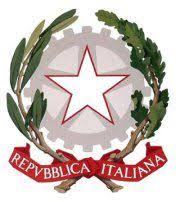 Ministero dell’IstruzioneUfficio Scolastico Regionale per il LazioI.C. VIA POPPEA SABINAViale Ratto delle Sabine, 3 - 00131 ROMA - Tel. 0641404596C.F. 96418990584 - Cod. Meccanografico RMIC8G800RCodice Univoco ufficio: K96NBC Mail: rmic8g800r@istruzione.it  PECrmic8g800r @pec.istruzione.itSito web: www.icviapoppeasabina.edu.it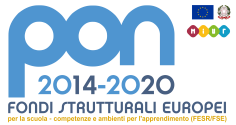 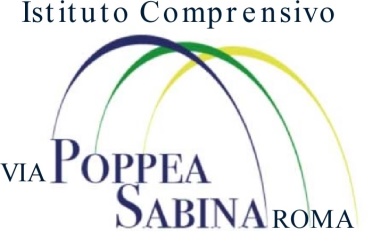 